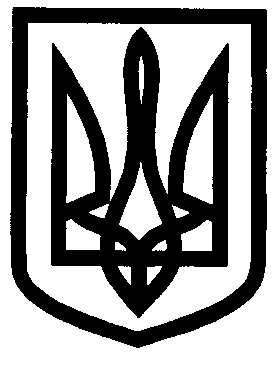 УКРАЇНАУПРАВЛІННЯ ОСВІТИ ІЗЮМСЬКОЇ МІСЬКОЇ РАДИХАРКІВСЬКОЇ ОБЛАСТІНАКАЗ05.05.2017                                                                                                 № 264Для зберігання проектно-кошторисної документації закладів освіти Ізюмської міської ради, виготовленої у 2016-2017 роках, а саме:1. Робочий проект по капітальному ремонту з впровадженням заходів по енергозбереженню та енергоефективності у дошкільному навчальному закладі (ясла-садок) № 6 відділу освіти Ізюмської міської ради Харківської області за адресою: Харківська область, м. Ізюм, пров. Московський, 11
(Том 1 – 3 шт.), (Том 2 – 4 шт.), (експертний звіт);2. Робочий проект по капітальному ремонту з впровадженням заходів по енергозбереженню та енергоефективності у дошкільному навчальному закладі (ясла-садок) №10 відділу освіти Ізюмської міської ради Харківської області за адресою: Харківська область, м. Ізюм, вул. 24 Серпня, 25 
(Том 1 – 3шт.), (Том 2 – 4 шт.), (експертний звіт);3. Робочий проект з реконструкції фасадів та існуючої покрівлі з влаштуванням горищного даху Ізюмського дошкільного начального закладу (ясла-садок) № 12 Ізюмської міської ради Харківської області по
вул. Грабовського, 3 м. Ізюм, Харківської області (звіт про проведення технічного обстеження будівельних конструкції), (Том 2 – 1 шт.), (Том 3 – 
1 шт.), (Том 4 – 1шт.), (Том 5 – 1шт.);4. Робочий проект  по капітальному ремонту з впровадженням заходів по енергозбереженню будівлі Ізюмської гімназії № 3 Ізюмської міської ради Харківської області по вул. Капітан Орлова, 5 (зведений кошторисний розрахунок – 6 шт.), (технічний звіт – 3 шт.), (загальна пояснювальна записка – 6 шт.), (експертний звіт).5. Робочий проект по капітальному ремонту (заміна фасадного скління та вхідних дверей) будівлі літ. «А-3» Ізюмської загальноосвітньої школи І-ІІІ ступенів № 2 по вул. Івана Мірошніченко, 12 в м. Ізюм Харківської області» (зведений кошторисний розрахунок – 1 шт.), (технічний звіт – 1 шт.), (загальна пояснювальна записка – 1 шт.)НАКАЗУЮ:1. Призначити відповідальним за отримання та зберігання проектно-кошторисної документації інженера-будівельника Олемського Максима Валерійовича.2. Контроль за виконанням даного приказу покласти на заступника начальника відділу освіти Безкоровайного О.В.Начальник управління освіти					О.П. ЛесикБезкоровайнийЗ наказом ознайомлений:			М.В. ОлемськийПро призначення відповідальних осіб за проектно-кошторисну документацію закладів освіти Ізюмської міської ради